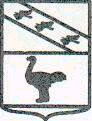 Администрации города Льгова Курской областиРАСПОРЯЖЕНИЕ   От  17.08.2018г.     № 378-р Об ограничении движенияпо Красной площади г. Льговав период проведения мероприятий,посвященных Дню Государственного флага РФ      В связи с необходимостью ограничением движения по Красной площади  в период проведения торжественного мероприятия, посвященного Дню Государственного флага РФ в городе Льгове Курской области:1.Запретить движение всех видов транспорта 22.08.2018г. с 10-30 до 12-30 по Красной площади города Льгова.2.Управлению делами Администрации города Льгова Курской области проинформировать население города Льгова о временном ограничении в сети Интернет. 3. Контроль за исполнением настоящего распоряжения оставляю за собой4.Распоряжение вступает в силу со дня его подписания.     И.о.Главы города                     А.С.Клемешов